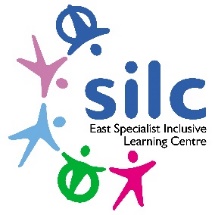 External Job AdvertisementEast SILC John Jamieson School Hollin Hill Drive,Leeds, LS8 2PWTel: 0113 2930236www.eastsilc.org External Job AdvertisementEast SILC John Jamieson School Hollin Hill Drive,Leeds, LS8 2PWTel: 0113 2930236www.eastsilc.org Post:  Level 3 Teaching Assistants Level 3 Teaching Assistants Salary Details: C3 pro rota Fte £27,852.00 (Actual salary £22,610)C3 pro rota Fte £27,852.00 (Actual salary £22,610)Hours: 35 hours, term time only + 5 days- Permanent35 hours, term time only + 5 days- PermanentThe East Specialist Inclusive Learning Centre (SILC) is a 2-19 generic special school with 423 pupils on roll. All our pupils have special learning needs and some have physical/ medical difficulties. The East SILC is a complex organisation which operates on a variety of sites to provide a range of outreach services across the city, including partnerships with primary and secondary providers, the city-wide Physical Difficulties and Medical Service including a moving and handling service, as well as the Medical Needs Teaching Service for Leeds.The East Specialist Inclusive Learning Centre (SILC) is a 2-19 generic special school with 423 pupils on roll. All our pupils have special learning needs and some have physical/ medical difficulties. The East SILC is a complex organisation which operates on a variety of sites to provide a range of outreach services across the city, including partnerships with primary and secondary providers, the city-wide Physical Difficulties and Medical Service including a moving and handling service, as well as the Medical Needs Teaching Service for Leeds.The East Specialist Inclusive Learning Centre (SILC) is a 2-19 generic special school with 423 pupils on roll. All our pupils have special learning needs and some have physical/ medical difficulties. The East SILC is a complex organisation which operates on a variety of sites to provide a range of outreach services across the city, including partnerships with primary and secondary providers, the city-wide Physical Difficulties and Medical Service including a moving and handling service, as well as the Medical Needs Teaching Service for Leeds.Do you want to join a team making a difference to children and young people’s lives?An opportunity has arisen for the appointment of permanent full time Level 3 Teaching Assistants to work at the East SILC. These posts could be based at any of our sites across the SILC.We require a skilled person who has experience of working with pupils with a range of complex needs. The role will involve working under the guidance of teaching/senior staff and implement agreed work programmes with pupils. We require experienced, enthusiastic people who are willing to learn, support teaching and learning and address the personal needs of our pupils. You will need to be adaptable, a good communicator, cheerful, calm and be able to work as part of our team.This is a permanent position subject to a 6-month probationary period, to start as soon as possible. Candidates must have an NVQ Level 3 in Teaching and Learning or an equivalent qualification. A visit to the school is strongly recommended. What we offer:An opportunity to work with our amazing pupilsA team of dedicated staff who work together to improve the life chances of our pupilsAn induction programme to ensure that you feel confident and secure to competently carry out dutiesThe provision of Continuing Professional Development Training and support for your career progression including high quality training and development through Red Kite EducationSupportive systems in place to ensure you are healthy, happy and resilient including social opportunities and wellbeing supportLeeds City Council Staff Wellbeing and Benefits Platform which includes access to a huge range of discounts across major retailers, as well as advice and guidance on finances, health and wellbeing issuesCompleted applications should be returned via Eteach.Do you want to join a team making a difference to children and young people’s lives?An opportunity has arisen for the appointment of permanent full time Level 3 Teaching Assistants to work at the East SILC. These posts could be based at any of our sites across the SILC.We require a skilled person who has experience of working with pupils with a range of complex needs. The role will involve working under the guidance of teaching/senior staff and implement agreed work programmes with pupils. We require experienced, enthusiastic people who are willing to learn, support teaching and learning and address the personal needs of our pupils. You will need to be adaptable, a good communicator, cheerful, calm and be able to work as part of our team.This is a permanent position subject to a 6-month probationary period, to start as soon as possible. Candidates must have an NVQ Level 3 in Teaching and Learning or an equivalent qualification. A visit to the school is strongly recommended. What we offer:An opportunity to work with our amazing pupilsA team of dedicated staff who work together to improve the life chances of our pupilsAn induction programme to ensure that you feel confident and secure to competently carry out dutiesThe provision of Continuing Professional Development Training and support for your career progression including high quality training and development through Red Kite EducationSupportive systems in place to ensure you are healthy, happy and resilient including social opportunities and wellbeing supportLeeds City Council Staff Wellbeing and Benefits Platform which includes access to a huge range of discounts across major retailers, as well as advice and guidance on finances, health and wellbeing issuesCompleted applications should be returned via Eteach.Do you want to join a team making a difference to children and young people’s lives?An opportunity has arisen for the appointment of permanent full time Level 3 Teaching Assistants to work at the East SILC. These posts could be based at any of our sites across the SILC.We require a skilled person who has experience of working with pupils with a range of complex needs. The role will involve working under the guidance of teaching/senior staff and implement agreed work programmes with pupils. We require experienced, enthusiastic people who are willing to learn, support teaching and learning and address the personal needs of our pupils. You will need to be adaptable, a good communicator, cheerful, calm and be able to work as part of our team.This is a permanent position subject to a 6-month probationary period, to start as soon as possible. Candidates must have an NVQ Level 3 in Teaching and Learning or an equivalent qualification. A visit to the school is strongly recommended. What we offer:An opportunity to work with our amazing pupilsA team of dedicated staff who work together to improve the life chances of our pupilsAn induction programme to ensure that you feel confident and secure to competently carry out dutiesThe provision of Continuing Professional Development Training and support for your career progression including high quality training and development through Red Kite EducationSupportive systems in place to ensure you are healthy, happy and resilient including social opportunities and wellbeing supportLeeds City Council Staff Wellbeing and Benefits Platform which includes access to a huge range of discounts across major retailers, as well as advice and guidance on finances, health and wellbeing issuesCompleted applications should be returned via Eteach.Closing date for applications:Closing date for applications:Sunday 16th April 2023Interviews to take place: Interviews to take place: W/C 24th April 2023The East SILC is committed to safeguarding and promoting the welfare of children and young people and expects all staff and volunteers to share this commitment. Appointments are made subject to a satisfactory Disclosure and Barring Service check (DBS formally CRB) and medical clearance from Leeds City Council’s Occupational Health Service. It is illegal to apply if you are on the children’s barred list.The East SILC promotes diversity and wants a workforce which reflects the population of Leeds.The East SILC is committed to safeguarding and promoting the welfare of children and young people and expects all staff and volunteers to share this commitment. Appointments are made subject to a satisfactory Disclosure and Barring Service check (DBS formally CRB) and medical clearance from Leeds City Council’s Occupational Health Service. It is illegal to apply if you are on the children’s barred list.The East SILC promotes diversity and wants a workforce which reflects the population of Leeds.The East SILC is committed to safeguarding and promoting the welfare of children and young people and expects all staff and volunteers to share this commitment. Appointments are made subject to a satisfactory Disclosure and Barring Service check (DBS formally CRB) and medical clearance from Leeds City Council’s Occupational Health Service. It is illegal to apply if you are on the children’s barred list.The East SILC promotes diversity and wants a workforce which reflects the population of Leeds.